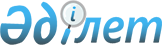 "О бюджете города Семей на 2019-2021 годы"
					
			Утративший силу
			
			
		
					Решение маслихата города Семей Восточно-Казахстанской области от 21 декабря 2018 года № 32/212-VI. Зарегистрировано Управлением юстиции города Семей Департамента юстиции Восточно-Казахстанской области 29 декабря 2018 года № 5-2-199. Утратило силу - решением маслихата города Семей Восточно-Казахстанской области от 23 декабря 2019 года № 47/310-VI
      Сноска. Утратило силу - решением маслихата города Семей Восточно-Казахстанской области от 23.12.2019 № 47/310-VI (вводится в действие с 01.01.2020).

      Примечание ИЗПИ.

      В тексте документа сохранена пунктуация и орфография оригинала
      В соответствии со статьей 75 Бюджетного кодекса Республики Казахстан от 4 декабря 2008 года, подпунктом 1) пункта 1 статьи 6 Закона Республики Казахстан от 23 января 2001 года "О местном государственном управлении и самоуправлении в Республике Казахстан", решением Восточно-Казахстанского областного маслихата от 13 декабря 2018 года № 25/280-VI "Об областном бюджете на 2019-2021 годы" (зарегистрировано в Реестре государственной регистрации нормативных правовых актов за № 5704), маслихат города Семей РЕШИЛ:
      1. Утвердить городской бюджет на 2019-2021 годы согласно приложениям 1, 2, 3 соответственно, в том числе на 2019 год в следующих объемах:
      1) доходы – 61 002 767,0 тысяч тенге:
      налоговые поступления – 18 328 201,3 тысяч тенге;
      неналоговые поступления – 116 959,8 тысяч тенге;
      поступления от продажи основного капитала – 2 724 489,3 тысяч тенге;
      поступления трансфертов – 39 833 116,6 тысяч тенге;
      2) затраты – 62 876 253,7 тысяч тенге;
      3) чистое бюджетное кредитование – 1 054 242,0 тысяч тенге:
      бюджетные кредиты – 1 061 456,0 тысяч тенге;
      погашение бюджетных кредитов – 7 214,0 тысяч тенге;
      4) сальдо по операциям с финансовыми активами – 0,0 тысяч тенге:
      приобретение финансовых активов – 0,0 тысяч тенге;
      поступления от продажи финансовых активов государства – 0,0 тысяч тенге;
      5) дефицит (профицит) бюджета – -2 927 728,7 тысяч тенге;
      6) финансирование дефицита (использование профицита) бюджета – 2 927 728,7 тысяч тенге:
      поступление займов – 4 768 014,0 тысяч тенге;
      погашение займов – 2 357 214,0 тысяч тенге;
      используемые остатки бюджетных средств – 516 928,7 тысяч тенге.
      Сноска. Пункт 1 - в редакции решения маслихата города Семей Восточно-Казахстанской области от 22.11.2019 № 45/292-VI (вводится в действие с 01.01.2019).


      2. Утвердить резерв местного исполнительного органа района (города областного значения) – 334 782,4 тысяч тенге.
      Сноска. Пункт 2 - в редакции решения маслихата города Семей Восточно-Казахстанской области от 22.11.2019 № 45/292-VI (вводится в действие с 01.01.2019).


      3. Принять к исполнению на 2019 год нормативы распределения доходов в бюджет города по социальному налогу и индивидуальному подоходному налогу в размере 100 процентов, согласно решению Восточно-Казахстанского областного маслихата от 13 декабря 2018 года № 25/280-VI "Об областном бюджете на 2019-2021 годы" (зарегистрировано в Реестре государственной регистрации нормативных правовых актов за № 5704).
      4. Учесть в бюджете города затраты на социальную помощь отдельным категориям нуждающихся граждан.
      5. В соответствии с пунктом 9 статьи 139 Трудового кодекса Республики Казахстан от 23 ноября 2015 года оплата труда гражданских служащих, содержащихся за счет государственного бюджета, определяется Правительством Республики Казахстан. 
      Специалистам в области здравоохранения, социального обеспечения, образования, культуры, спорта, ветеринарии, лесного хозяйства и особо охраняемых природных территорий, являющимся гражданскими служащими и работающим в сельской местности, по решению местных представительных органов за счет бюджетных средств устанавливаются повышенные не менее чем на двадцать пять процентов должностные оклады и тарифные ставки по сравнению с окладами и ставками гражданских служащих, занимающихся этими видами деятельности в городских условиях, если иное не установлено законами Республики Казахстан. 
      Перечень должностей специалистов в области здравоохранения, социального обеспечения, образования, культуры, спорта и ветеринарии, являющихся гражданскими служащими и работающих в сельской местности, определяется местным исполнительным органом по согласованию с местным представительным органом.
      6. Учесть в городском бюджете субвенцию, передаваемую в сельские округа в сумме 148 430,0 тысяч тенге, в том числе:
      Государственное учреждение "Аппарат акима Знаменского сельского округа" - 28 117,0 тысяч тенге;
      Государственное учреждение "Аппарат акима Иртышского сельского округа" - 24 054,0 тысяч тенге;
      Государственное учреждение "Аппарат акима Новобаженовского сельского округа" - 25 783,0 тысяч тенге;
      Государственное учреждение "Аппарат акима Озерского сельского округа" - 23 730,0 тысяч тенге;
      Государственное учреждение "Аппарат акима Приречного сельского округа" - 24 861,0 тысяч тенге;
      Государственное учреждение "Аппарат акима поселка Шульбинск" - 21 885,0 тысяч тенге.
      7. Утвердить перечень бюджетных программ, не подлежащих секвестру, в процессе исполнения бюджета на 2019 год, согласно приложению 4.
      8. Утвердить объем поступлений в бюджете на 2019 год от продажи земельных участков сельскохозяйственного назначения, согласно приложению 5.
      9. Учесть в бюджете бюджетные программы сельских округов, поселков, согласно приложениям 6, 7, 8.
      10. Учесть в бюджете трансферты органам местного самоуправления согласно приложениям 9, 10.
      11. Признать утратившими силу некоторые решения маслихата города Семей согласно приложению 11.
      12. Настоящее решение вводится в действие с 1 января 2019 года. Бюджет города Семей на 2019 год
      Сноска. Приложение 1 - в редакции решения маслихата города Семей Восточно-Казахстанской области от 22.11.2019 № 45/292-VI (вводится в действие с 01.01.2019). Бюджет города Семей на 2020 год Бюджет города Семей на 2021 год Перечень бюджетных программ, не подлежащих секвестру в процессе исполнения бюджета на 2019 год Объем поступлений в бюджет на 2019 год от продажи земельных участков сельскохозяйственного назначения Бюджетные программы сельских округов, поселков в бюджете на 2019 год 
      Сноска. Приложение 6 - в редакции решения маслихата города Семей Восточно-Казахстанской области от 22.11.2019 № 45/292-VI (вводится в действие с 01.01.2019). Бюджетные программы сельских округов, поселков в бюджете на 2020 год  Бюджетные программы сельских округов, поселков в бюджете на 2021 год  Трансферты органам местного самоуправления на 2019 год Трансферты органам местного самоуправления на 2020 год Перечень, утративших силу, некоторых решений маслихата города Семей
      1. Решение маслихата города Семей от 22 декабря № 21/129-VI "О бюджете города Семей на 2018-2020 годы" (зарегистрировано в Реестре государственной регистрации нормативных правовых актов от 28 декабря 2018 года № 5364, опубликовано в Эталонном контрольном банке НПА РК в электронном виде 4 января 2018 г.).
      2. Решение маслихата города Семей от 22 февраля 2018 года № 23/143-VI "О внесении изменений в решение маслихата города Семей от 22 декабря 2017 года № 21/129-VI "О бюджете города Семей на 2018-2020 годы" (зарегистрировано в Реестре государственной регистрации нормативных правовых актов от 28 февраля 2018 года № 5501, опубликовано в Эталонном контрольном банке НПА РК в электронном виде 5 марта 2018 г.).
      3. Решение маслихата города Семей от 27 апреля 2018 года № 25/159-VI "О внесении изменений в решение маслихата города Семей от 22 декабря 2017 года № 21/129-VI "О бюджете города Семей на 2018-2020 годы" (зарегистрировано в Реестре государственной регистрации нормативных правовых актовот 10 мая 2018 года № 5-2-170, опубликовано в Эталонном контрольном банке НПА РК в электронном виде 16 мая 2018 г.).
      4. Решение маслихата города Семей от 15 июня 2018 года № 27/174-VI "О внесении изменений в решение маслихата города Семей от 22 декабря 2017 года № 21/129-VI "О бюджете города Семей на 2018-2020 годы" (зарегистрировано в Реестре государственной регистрации нормативных правовых актов от 28 июня 2018 года № 5-2-180, опубликовано в Эталонном контрольном банке НПА РК в электронном виде 9 июля 2018 г.).
      5. Решение маслихата города Семей от 6 сентября 2018 года № 28/180-VI "О внесении изменений в решение маслихата города Семей от 22 декабря 2017 года № 21/129-VI "О бюджете города Семей на 2018-2020 годы" (зарегистрировано в Реестре государственной регистрации нормативных правовых актов от 24 сентября 2018 года № 5-2-186, опубликовано в Эталонном контрольном банке НПА РК в электронном виде 2 октября 2018 г.).
      6. Решение маслихата города Семей от 29 ноября 2018 года № 30/193-VI "О внесении изменений в решение маслихата города Семей от 22 декабря 2017 года № 21/129-VI "О бюджете города Семей на 2018-2020 годы" (зарегистрировано в Реестре государственной регистрации нормативных правовых актов от 6 декабря 2018 года № 5-2-190).
					© 2012. РГП на ПХВ «Институт законодательства и правовой информации Республики Казахстан» Министерства юстиции Республики Казахстан
				
      Председатель 

      сессии городского маслихата

З. Жамалтдинова

      Секретарь

      городского маслихата

Б. Акжалов
Приложение 1 к решению 
от 21 декабря 2018 года 
 № 32/212-VI
Категория
Категория
Категория
Категория
Сумма (тысяч тенге)
Класс
Класс
Класс
Сумма (тысяч тенге)
Подкласс
Подкласс
Сумма (тысяч тенге)
Наименование
Сумма (тысяч тенге)
1
2
3
4
5
I. Доходы
61 002 767,0
1
Налоговые поступления
18 328 201,3
01
Подоходный налог
8 069 558,9
2
Индивидуальный подоходный налог
8 069 558,9
03
Социальный налог
6 533 133,4
1
Социальный налог
6 533 133,4
04
Налоги на собственность
3 001 016,5
1
Налоги на имущество
1 748 879,6
3
Земельный налог
181 026,0
4
Налог на транспортные средства
1 067 890,2
5
Единый земельный налог
3 220,7
05
Внутренние налоги на товары, работы и услуги
565 945,9
2
Акцизы
61 030,0
3
Поступления за использование природных и других ресурсов
163 430,3
4
Сборы за ведение предпринимательской и профессиональной деятельности
305 987,6
5
Налог на игорный бизнес
35 498,0
07
Прочие налоги
470,6
1
Прочие налоги
470,6
08
Обязательные платежи, взимаемые за совершение юридически значимых действий и (или) выдачу документов уполномоченными на то государственными органами или должностными лицами
158 076,0
1
Государственная пошлина
158 076,0
2
Неналоговые поступления 
116 959,8
01
Доходы от государственной собственности
70 062,5
1
Поступления части чистого дохода государственных предприятий
2 689,7
4
Доходы на доли участия в юридических лицах, находящиеся в государственной собственности
848,0
5
Доходы от аренды имущества, находящегося в государственной собственности
48 518,0
7
Вознаграждения по кредитам, выданным из государственного бюджета
15,8
9
Прочие доходы от государственной собственности
17 991,0
02
Поступления от реализации товаров (работ, услуг) государственными учреждениями, финансируемыми из государственного бюджета
47,1
1
Поступления от реализации товаров (работ, услуг) государственными учреждениями, финансируемыми из государственного бюджета
47,1
03
Поступления денег от проведения государственных закупок, организуемых государственными учреждениями, финансируемыми из государственного бюджета
5,8
1
Поступления денег от проведения государственных закупок, организуемых государственными учреждениями, финансируемыми из государственного бюджета
5,8
04
Штрафы, пени, санкции, взыскания, налагаемые государственными учреждениями, финансируемыми из государственного бюджета, а также содержащимися и финансируемыми из бюджета (сметы расходов) Национального Банка Республики Казахстан
4 923,0
1
Штрафы, пени, санкции, взыскания, налагаемые государственными учреждениями, финансируемыми из государственного бюджета, а также содержащимися и финансируемыми из бюджета (сметы расходов) Национального Банка Республики Казахстан, за исключением поступлений от организаций нефтяного сектора
4 923,0
06
Прочие неналоговые поступления
41 921,4
1
Прочие неналоговые поступления
41 921,4
3
Поступления от продажи основного капитала
2 724 489,3
01
Продажа государственного имущества, закрепленного за государственными учреждениями
2 392 299,3
1
Продажа государственного имущества, закрепленного за государственными учреждениями
2 392 299,3
03
Продажа земли и нематериальных активов
332 190,0
1
Продажа земли
284 000,0
2
Продажа нематериальных активов
48 190,0
4
Поступления трансфертов
39 833 116,6
02
Трансферты из вышестоящих органов государственного управления
39 833 116,6
2
Трансферты из областного бюджета
39 833 116,6
Функциональная группа
Функциональная группа
Функциональная группа
Функциональная группа
Функциональная группа
Сумма (тысяч тенге)
Функциональная подгруппа
Функциональная подгруппа
Функциональная подгруппа
Функциональная подгруппа
Сумма (тысяч тенге)
Администратор бюджетных программ
Администратор бюджетных программ
Администратор бюджетных программ
Сумма (тысяч тенге)
Программа
Программа
Сумма (тысяч тенге)
Наименование
Сумма (тысяч тенге)
1
2
3
4
5
6
II. Затраты
62 876 253,7
01
Государственные услуги общего характера
908 380,9
1
Представительные, исполнительные и другие органы, выполняющие общие функции государственного управления
596 951,9
112
Аппарат маслихата района (города областного значения)
27 537,0
001
Услуги по обеспечению деятельности маслихата района (города областного значения)
27 487,0
003
Капитальные расходы государственного органа
50,0
122
Аппарат акима района (города областного значения)
403 027,6
001
Услуги по обеспечению деятельности акима района (города областного значения)
368 509,6
003
Капитальные расходы государственного органа
34 518,0
123
Аппарат акима района в городе, города районного значения, поселка, села, сельского округа
166 387,3
001
Услуги по обеспечению деятельности акима района в городе, города районного значения, поселка, села, сельского округа
155 683,9
022
Капитальные расходы государственного органа
10 703,4
2
Финансовая деятельность
13 812,7
459
Отдел экономики и финансов района (города областного значения)
13 812,7
003
Проведение оценки имущества в целях налогообложения
12 953,6
010
Приватизация, управление коммунальным имуществом, постприватизационная деятельность и регулирование споров, связанных с этим
859,1
9
Прочие государственные услуги общего характера
297 616,3
459
Отдел экономики и финансов района (города областного значения)
130 571,3
001
Услуги по реализации государственной политики в области формирования и развития экономической политики, государственного планирования, исполнения бюджета и управления коммунальной собственностью района (города областного значения)
129 250,9
015
Капитальные расходы государственного органа
1 320,4
801
Отдел занятости, социальных программ и регистрации актов гражданского состояния района (города областного значения)
167 045,0
001
Услуги по реализации государственной политики на местном уровне в сфере занятости, социальных программ и регистрации актов гражданского состояния
160 722,7
003
Капитальные расходы государственного органа
4 338,0
032
Капитальные расходы подведомственных государственных учреждений и организаций
1 984,3
02
Оборона
95 151,5
1
Военные нужды
71 302,5
122
Аппарат акима района (города областного значения)
71 302,5
005
Мероприятия в рамках исполнения всеобщей воинской обязанности
71 302,5
2
Организация работы по чрезвычайным ситуациям
23 849,0
122
Аппарат акима района (города областного значения)
23 849,0
006
Предупреждение и ликвидация чрезвычайных ситуаций масштаба района (города областного значения)
3 149,0
007
Мероприятия по профилактике и тушению степных пожаров районного (городского) масштаба, а также пожаров в населенных пунктах, в которых не созданы органы государственной противопожарной службы
20 700,0
03
Общественный порядок, безопасность, правовая, судебная, уголовно-исполнительная деятельность
92 641,5
9
Прочие услуги в области общественного порядка и безопасности
92 641,5
485
Отдел пассажирского транспорта и автомобильных дорог района (города областного значения)
92 641,5
021
Обеспечение безопасности дорожного движения в населенных пунктах
92 641,5
04
Образование
17 475 863,4
1
Дошкольное воспитание и обучение
1 803 164,2
464
Отдел образования района (города областного значения)
1 803 164,2
009
Обеспечение деятельности организаций дошкольного воспитания и обучения
863 513,5
040
Реализация государственного образовательного заказа в дошкольных организациях образования
939 650,7
2
Начальное, основное среднее и общее среднее образование
13 832 116,7
464
Отдел образования района (города областного значения)
13 656 085,6
003
Общеобразовательное обучение
12 920 141,6
006
Дополнительное образование для детей
735 944,0
465
Отдел физической культуры и спорта района (города областного значения)
174 019,0
017
Дополнительное образование для детей и юношества по спорту
174 019,0
467
Отдел строительства района (города областного значения)
2 012,1
024
Строительство и реконструкция объектов начального, основного среднего и общего среднего образования
2 012,1
4
Техническое и профессиональное, послесреднее образование
279 854,0
464
Отдел образования района (города областного значения)
279 854,0
018
Организация профессионального обучения
279 854,0
9
Прочие услуги в области образования
1 560 728,5
464
Отдел образования района (города областного значения)
1 560 728,5
001
Услуги по реализации государственной политики на местном уровне в области образования 
66 640,0
005
Приобретение и доставка учебников, учебно-методических комплексов для государственных учреждений образования района (города областного значения)
756 461,0
007
Проведение школьных олимпиад, внешкольных мероприятий и конкурсов районного (городского) масштаба
22 600,0
012
Капитальные расходы государственного органа
12 103,0
015
Ежемесячные выплаты денежных средств опекунам (попечителям) на содержание ребенка-сироты (детей-сирот), и ребенка (детей), оставшегося без попечения родителей
86 491,0
022
Выплата единовременных денежных средств казахстанским гражданам, усыновившим (удочерившим) ребенка (детей)-сироту и ребенка (детей), оставшегося без попечения родителей 
2 656,0
023
Методическая работа
58 152,0
067
Капитальные расходы подведомственных государственных учреждений и организаций
555 625,5
06
Социальная помощь и социальное обеспечение
4 586 385,7
1
Социальное обеспечение
2 382 646,9
464
Отдел образования района (города областного значения)
37 303,6
030
Содержание ребенка (детей), переданного патронатным воспитателям
37 303,6
801
Отдел занятости, социальных программ и регистрации актов гражданского состояния района (города областного значения)
2 345 343,3
010
Государственная адресная социальная помощь
2 345 343,3
2
Социальная помощь
2 016 121,0
801
Отдел занятости, социальных программ и регистрации актов гражданского состояния района (города областного значения)
2 016 121,0
004
Программа занятости
605 900,3
006
Оказание социальной помощи на приобретение топлива специалистам здравоохранения, образования, социального обеспечения, культуры, спорта и ветеринарии в сельской местности в соответствии с законодательством Республики Казахстан
12 383,0
007
Оказание жилищной помощи
45 340,0
009
Материальное обеспечение детей-инвалидов, воспитывающихся и обучающихся на дому
69 242,0
011
Социальная помощь отдельным категориям нуждающихся граждан по решениям местных представительных органов
429 677,0
013
Социальная адаптация лиц, не имеющих определенного местожительства
112 600,2
014
Оказание социальной помощи нуждающимся гражданам на дому
202 197,0
015
Территориальные центры социального обслуживания пенсионеров и инвалидов
250 683,5
017
Обеспечение нуждающихся инвалидов обязательными гигиеническими средствами и предоставление услуг специалистами жестового языка, индивидуальными помощниками в соответствии с индивидуальной программой реабилитации инвалида
198 641,0
023
Обеспечение деятельности центров занятости населения
89 457,0
9
Прочие услуги в области социальной помощи и социального обеспечения
187 617,8
801
Отдел занятости, социальных программ и регистрации актов гражданского состояния района (города областного значения)
187 617,8
018
Оплата услуг по зачислению, выплате и доставке пособий и других социальных выплат
17 943,0
050
Обеспечение прав и улучшение качества жизни инвалидов в Республике Казахстан
149 674,8
094
Предоставление жилищных сертификатов как социальная помощь
20 000,0
07
Жилищно-коммунальное хозяйство
14 000 647,6
1
Жилищное хозяйство
7 932 974,6
467
Отдел строительства района (города областного значения)
7 726 081,7
003
Проектирование и (или) строительство, реконструкция жилья коммунального жилищного фонда
4 771 732,3
004
Проектирование, развитие и (или) обустройство инженерно-коммуникационной инфраструктуры
2 225 699,9
098
Приобретение жилья коммунального жилищного фонда
728 649,5
487
Отдел жилищно-коммунального хозяйства и жилищной инспекции района (города областного значения)
206 892,9
001
Услуги по реализации государственной политики на местном уровне в области жилищно-коммунального хозяйства и жилищного фонда
126 021,5
003
Капитальные расходы государственного органа
10 732,7
005
Организация сохранения государственного жилищного фонда
11 323,6
033
Проектирование, развитие и (или) обустройство инженерно-коммуникационной инфраструктуры
1 571,9
113
Целевые текущие трансферты из местных бюджетов
57 243,2
2
Коммунальное хозяйство
4 040 001,1
467
Отдел строительства района (города областного значения)
172 036,9
006
Развитие системы водоснабжения и водоотведения
100,0
058
Развитие системы водоснабжения и водоотведения в сельских населенных пунктах
171 936,9
487
Отдел жилищно-коммунального хозяйства и жилищной инспекции района (города областного значения)
3 867 964,2
016
Функционирование системы водоснабжения и водоотведения
218 304,0
026
Организация эксплуатации тепловых сетей, находящихся в коммунальной собственности районов (городов областного значения)
177 496,8
028
Развитие коммунального хозяйства
7 836,2
029
Развитие системы водоснабжения и водоотведения
3 464 327,2
3
Благоустройство населенных пунктов
2 027 671,9
123
Аппарат акима района в городе, города районного значения, поселка, села, сельского округа
1 568,0
008
Освещение улиц населенных пунктов
1 568,0
487
Отдел жилищно-коммунального хозяйства и жилищной инспекции района (города областного значения)
2 026 103,9
017
Обеспечение санитарии населенных пунктов
189 242,1
025
Освещение улиц в населенных пунктах
283 435,8
030
Благоустройство и озеленение населенных пунктов
1 548 406,1
031
Содержание мест захоронений и захоронение безродных
5 019,9
08
Культура, спорт, туризм и информационное пространство
18 939 876,8
1
Деятельность в области культуры
291 412,0
455
Отдел культуры и развития языков района (города областного значения)
291 412,0
003
Поддержка культурно-досуговой работы
291 412,0
2
Спорт
18 209 332,3
465
Отдел физической культуры и спорта района (города областного значения)
147 477,0
001
Услуги по реализации государственной политики на местном уровне в сфере физической культуры и спорта
31 006,0
004
Капитальные расходы государственного органа
820,0
005
Развитие массового спорта и национальных видов спорта 
8 998,0
006
Проведение спортивных соревнований на районном (города областного значения) уровне
67 733,0
007
Подготовка и участие членов сборных команд района (города областного значения) по различным видам спорта на областных спортивных соревнованиях
38 920,0
467
Отдел строительства района (города областного значения)
18 061 855,3
008
Развитие объектов спорта 
18 061 855,3
3
Информационное пространство
308 477,5
455
Отдел культуры и развития языков района (города областного значения)
186 767,5
006
Функционирование районных (городских) библиотек
171 686,5
007
Развитие государственного языка и других языков народа Казахстана
15 081,0
456
Отдел внутренней политики района (города областного значения)
121 710,0
002
Услуги по проведению государственной информационной политики
121 710,0
9
Прочие услуги по организации культуры, спорта, туризма и информационного пространства
130 655,0
455
Отдел культуры и развития языков района (города областного значения)
48 881,0
001
Услуги по реализации государственной политики на местном уровне в области развития языков и культуры
30 589,0
010
Капитальные расходы государственного органа
11 445,0
032
Капитальные расходы подведомственных государственных учреждений и организаций
6 847,0
456
Отдел внутренней политики района (города областного значения)
81 774,0
001
Услуги по реализации государственной политики на местном уровне в области информации, укрепления государственности и формирования социального оптимизма граждан
53 644,0
003
Реализация мероприятий в сфере молодежной политики
27 049,0
08
9
456
006
Капитальные расходы государственного органа
73,0
08
9
456
032
Капитальные расходы подведомственных государственных учреждений и организаций
1 008,0
09
Топливно-энергетический комплекс и недропользование
1 577 936,4
1
Топливо и энергетика
1 577 936,4
467
Отдел строительства района (города областного значения)
1 541 277,2
009
Развитие теплоэнергетической системы
1 541 277,2
487
Отдел жилищно-коммунального хозяйства и жилищной инспекции района (города областного значения)
36 659,2
009
Развитие теплоэнергетической системы
36 659,2
10
Сельское, водное, лесное, рыбное хозяйство, особо охраняемые природные территории, охрана окружающей среды и животного мира, земельные отношения
321 068,1
1
Сельское хозяйство
223 144,4
462
Отдел сельского хозяйства района (города областного значения)
46 898,0
001
Услуги по реализации государственной политики на местном уровне в сфере сельского хозяйства
46 707,0
006
Капитальные расходы государственного органа
191,0
467
Отдел строительства района (города областного значения)
6 629,4
010
Развитие объектов сельского хозяйства
6 629,4
473
Отдел ветеринарии района (города областного значения)
169 617,0
001
Услуги по реализации государственной политики на местном уровне в сфере ветеринарии
36 944,0
003
Капитальные расходы государственного органа
299,0
007
Организация отлова и уничтожения бродячих собак и кошек
14 486,0
008
Возмещение владельцам стоимости изымаемых и уничтожаемых больных животных, продуктов и сырья животного происхождения
900,0
009
Проведение ветеринарных мероприятий по энзоотическим болезням животных
1 540,0
011
Проведение противоэпизоотических мероприятий
115 448,0
6
Земельные отношения
92 932,7
463
Отдел земельных отношений района (города областного значения)
92 932,7
001
Услуги по реализации государственной политики в области регулирования земельных отношений на территории района (города областного значения)
63 645,2
004
Организация работ по зонированию земель
8 966,5
006
Землеустройство, проводимое при установлении границ районов, городов областного значения, районного значения, сельских округов, поселков, сел
20 000,0
007
Капитальные расходы государственного органа
321,0
9
Прочие услуги в области сельского, водного, лесного, рыбного хозяйства, охраны окружающей среды и земельных отношений
4 991,0
10
9
459
Отдел экономики и финансов района (города областного значения)
4 991,0
10
9
474
099
Реализация мер по оказанию социальной поддержки специалистов
4 991,0
11
Промышленность, архитектурная, градостроительная и строительная деятельность
205 232,6
2
Архитектурная, градостроительная и строительная деятельность
205 232,6
467
Отдел строительства района (города областного значения)
110 977,3
001
Услуги по реализации государственной политики на местном уровне в области строительства
110 394,8
017
Капитальные расходы государственного органа
582,5
468
Отдел архитектуры и градостроительства района (города областного значения)
94 255,3
001
Услуги по реализации государственной политики в области архитектуры и градостроительства на местном уровне
39 455,3
003
Разработка схем градостроительного развития территории района и генеральных планов населенных пунктов
49 140,0
004
Капитальные расходы государственного органа
5 660,0
12
Транспорт и коммуникации
3 061 588,6
1
Автомобильный транспорт
2 977 048,5
123
Аппарат акима района в городе, города районного значения, поселка, села, сельского округа
5 866,0
013
Обеспечение функционирования автомобильных дорог в городах районного значения, поселках, селах, сельских округах
5 866,0
485
Отдел пассажирского транспорта и автомобильных дорог района (города областного значения)
2 971 182,5
022
Развитие транспортной инфраструктуры
39 440,9
023
Обеспечение функционирования автомобильных дорог
2 931 741,6
9
Прочие услуги в сфере транспорта и коммуникаций
84 540,1
485
Отдел пассажирского транспорта и автомобильных дорог района (города областного значения)
84 540,1
001
Услуги по реализации государственной политики на местном уровне в области пассажирского транспорта и автомобильных дорог 
82 641,1
003
Капитальные расходы государственного органа 
1 899,0
13
Прочие
784 257,0
3
Поддержка предпринимательской деятельности и защита конкуренции
45 590,0
467
Отдел строительства района (города областного значения)
1 000,0
026
Развитие индустриальной инфраструктуры в рамках Государственной программы поддержки и развития бизнеса "Дорожная карта бизнеса-2020"
1 000,0
469
Отдел предпринимательства района (города областного значения)
44 590,0
001
Услуги по реализации государственной политики на местном уровне в области развития предпринимательства
44 590,0
9
Прочие
738 667,0
459
Отдел экономики и финансов района (города областного значения)
353 679,5
008
Разработка или корректировка, а также проведение необходимых экспертиз технико-экономических обоснований местных бюджетных инвестиционных проектов и конкурсных документаций проектов государственно-частного партнерства, концессионных проектов, консультативное сопровождение проектов государственно-частного партнерства и концессионных проектов
915,1
012
Резерв местного исполнительного органа района (города областного значения)
334 782,4
026
Целевые текущие трансферты бюджетам города районного значения, села, поселка, сельского округа на повышение заработной платы отдельных категорий гражданских служащих, работников организаций, содержащихся за счҰт средств государственного бюджета, работников казҰнных предприятий
10 039,0
066
Целевые текущие трансферты бюджетам города районного значения, села, поселка, сельского округа на повышение заработной платы отдельных категорий административных государственных служащих
7 943,0
464
Отдел образования района (города областного значения)
167 178,0
041
Реализация мер по содействию экономическому развитию регионов в рамках Программы развития регионов до 2020 года
19 282,0
096
Выполнение государственных обязательств по проектам государственно-частного партнерства
147 896,0
487
Отдел жилищно-коммунального хозяйства и жилищной инспекции района (города областного значения)
217 809,5
065
Формирование или увеличение уставного капитала юридических лиц
217 809,5
14
Обслуживание долга
19 562,5
1
Обслуживание долга
19 562,5
459
Отдел экономики и финансов района (города областного значения)
19 562,5
021
Обслуживание долга местных исполнительных органов по выплате вознаграждений и иных платежей по займам из областного бюджета
19 562,5
15
Трансферты
807 661,1
1
Трансферты
807 661,1
459
Отдел экономики и финансов района (города областного значения)
807 661,1
006
Возврат неиспользованных (недоиспользованных) целевых трансфертов
1 062,2
024
Целевые текущие трансферты из нижестоящего бюджета на компенсацию потерь вышестоящего бюджета в связи с изменением законодательства
648 246,0
038
Субвенции
148 430,0
051
Трансферты органам местного самоуправления
9 922,9
III. Чистое бюджетное кредитование
1 054 242,0
Бюджетные кредиты
1 061 456,0
07
Жилищно-коммунальное хозяйство
1 042 518,0
1
Жилищное хозяйство
1 042 518,0
487
Отдел жилищно-коммунального хозяйства и жилищной инспекции района (города областного значения)
1 042 518,0
053
Кредитование на реконструкцию и строительство систем тепло-, водоснабжения и водоотведения
1 042 518,0
10
Сельское, водное, лесное, рыбное хозяйство, особо охраняемые природные территории, охрана окружающей среды и животного мира, земельные отношения
18 938,0
9
Прочие услуги в области сельского, водного, лесного, рыбного хозяйства, охраны окружающей среды и земельных отношений
18 938,0
459
Отдел экономики и финансов района (города областного значения)
18 938,0
018
Бюджетные кредиты для реализации мер социальной поддержки специалистов 
18 938,0
Погашение бюджетных кредитов
7 214,0
IV. Сальдо по операциям с финансовыми активами
0,0
Приобретение финансовых активов
0,0
Поступления от продажи финансовых активов государства
0,0
V. Дефицит (профицит) бюджета
-2 927 728,7
VI. Финансирование дефицита (использование профицита) бюджета
2 927 728,7
Поступление займов
4 768 014,0
Погашение займов
2 357 214,0
Движение остатков бюджетных средств
516 928,7Приложение 2 к решению 
от 21 декабря 2018 года 
№ 32/212-VI
Категория
Категория
Категория
Категория
Сумма (тысяч тенге)
Класс
Класс
Класс
Сумма (тысяч тенге)
Подкласс
Подкласс
Сумма (тысяч тенге)
Наименование
Сумма (тысяч тенге)
1
2
3
4
5
I. Доходы
36 228 030,0
1
Налоговые поступления
18 601 943,0
01
Подоходный налог
8 450 213,0
2
Индивидуальный подоходный налог
8 450 213,0
03
Социальный налог
6 183 457,0
1
Социальный налог
6 183 457,0
04
Налоги на собственность
3 132 847,0
1
Налоги на имущество
1 868 374,0
3
Земельный налог
211 563,0
4
Налог на транспортные средства
1 049 799,0
5
Единый земельный налог
3 111,0
05
Внутренние налоги на товары, работы и услуги
608 888,0
2
Акцизы
66 660,0
3
Поступления за использование природных и других ресурсов
184 954,0
4
Сборы за ведение предпринимательской и профессиональной деятельности
322 875,0
5
Налог на игорный бизнес
34 399,0
08
Обязательные платежи, взимаемые за совершение юридически значимых действий и (или) выдачу документов уполномоченными на то государственными органами или должностными лицами
226 538,0
1
Государственная пошлина
226 538,0
2
Неналоговые поступления 
102 561,0
01
Доходы от государственной собственности
51 188,0
1
Поступления части чистого дохода государственных предприятий
3 484,0
4
Доходы на доли участия в юридических лицах, находящиеся в государственной собственности
618,0
5
Доходы от аренды имущества, находящегося в государственной собственности
43 333,0
9
Прочие доходы от государственной собственности
3 753,0
06
Прочие неналоговые поступления
51 373,0
1
Прочие неналоговые поступления
51 373,0
3
Поступления от продажи основного капитала
3 489 725,0
01
Продажа государственного имущества, закрепленного за государственными учреждениями
3 226 725,0
1
Продажа государственного имущества, закрепленного за государственными учреждениями
3 226 725,0
03
Продажа земли и нематериальных активов
263 000,0
1
Продажа земли
240 000,0
2
Продажа нематериальных активов
23 000,0
4
Поступления трансфертов
14 033 801,0
02
Трансферты из вышестоящих органов государственного управления
14 033 801,0
2
Трансферты из областного бюджета
14 033 801,0
Функциональная группа
Функциональная группа
Функциональная группа
Функциональная группа
Функциональная группа
Сумма (тысяч тенге)
Функциональная подгруппа
Функциональная подгруппа
Функциональная подгруппа
Функциональная подгруппа
Сумма (тысяч тенге)
Администратор бюджетных программ
Администратор бюджетных программ
Администратор бюджетных программ
Сумма (тысяч тенге)
Программа
Программа
Сумма (тысяч тенге)
Наименование
Сумма (тысяч тенге)
1
2
3
4
5
6
II. Затраты
33 919 133,0
01
Государственные услуги общего характера
767 000,0
1
Представительные, исполнительные и другие органы, выполняющие общие функции государственного управления
458 501,0
112
Аппарат маслихата района (города областного значения)
24 455,0
001
Услуги по обеспечению деятельности маслихата района (города областного значения)
24 455,0
122
Аппарат акима района (города областного значения)
285 421,0
001
Услуги по обеспечению деятельности акима района (города областного значения)
285 421,0
123
Аппарат акима района в городе, города районного значения, поселка, села, сельского округа
148 625,0
001
Услуги по обеспечению деятельности акима района в городе, города районного значения, поселка, села, сельского округа
148 145,0
022
Капитальные расходы государственного органа
480,0
2
Финансовая деятельность
101 529,0
452
Отдел финансов района (города областного значения)
101 529,0
001
Услуги по реализации государственной политики в области исполнения бюджета и управления коммунальной собственностью района (города областного значения)
80 123,0
003
Проведение оценки имущества в целях налогообложения
13 078,0
010
Приватизация, управление коммунальным имуществом, постприватизационная деятельность и регулирование споров, связанных с этим
4 519,0
018
Капитальные расходы государственного органа
3 809,0
5
Планирование и статистическая деятельность
52 952,0
453
Отдел экономики и бюджетного планирования района (города областного значения)
52 952,0
001
Услуги по реализации государственной политики в области формирования и развития экономической политики, системы государственного планирования
52 952,0
9
Прочие государственные услуги общего характера
154 018,0
801
Отдел занятости, социальных программ и регистрации актов гражданского состояния района (города областного значения)
154 018,0
001
Услуги по реализации государственной политики на местном уровне в сфере занятости, социальных программ и регистрации актов гражданского состояния
154 018,0
02
Оборона
92 736,0
1
Военные нужды
69 346,0
122
Аппарат акима района (города областного значения)
69 346,0
005
Мероприятия в рамках исполнения всеобщей воинской обязанности
69 346,0
2
Организация работы по чрезвычайным ситуациям
23 390,0
122
Аппарат акима района (города областного значения)
23 390,0
006
Предупреждение и ликвидация чрезвычайных ситуаций масштаба района (города областного значения)
3 778,0
007
Мероприятия по профилактике и тушению степных пожаров районного (городского) масштаба, а также пожаров в населенных пунктах, в которых не созданы органы государственной противопожарной службы
19 612,0
03
Общественный порядок, безопасность, правовая, судебная, уголовно-исполнительная деятельность
49 736,0
9
Прочие услуги в области общественного порядка и безопасности
49 736,0
485
Отдел пассажирского транспорта и автомобильных дорог района (города областного значения)
49 736,0
021
Обеспечение безопасности дорожного движения в населенных пунктах
49 736,0
04
Образование
13 358 856,0
1
Дошкольное воспитание и обучение
1 662 894,0
464
Отдел образования района (города областного значения)
1 662 894,0
009
Обеспечение деятельности организаций дошкольного воспитания и обучения
723 571,0
040
Реализация государственного образовательного заказа в дошкольных организациях образования
939 323,0
2
Начальное, основное среднее и общее среднее образование
9 798 070,0
464
Отдел образования района (города областного значения)
9 646 270,0
003
Общеобразовательное обучение
8 989 337,0
006
Дополнительное образование для детей
656 933,0
465
Отдел физической культуры и спорта района (города областного значения)
151 800,0
017
Дополнительное образование для детей и юношества по спорту
151 800,0
4
Техническое и профессиональное, послесреднее образование
256 191,0
464
Отдел образования района (города областного значения)
256 191,0
018
Организация профессионального обучения
256 191,0
9
Прочие услуги в области образования
1 641 701,0
464
Отдел образования района (города областного значения)
1 641 701,0
001
Услуги по реализации государственной политики на местном уровне в области образования 
42 483,0
005
Приобретение и доставка учебников, учебно-методических комплексов для государственных учреждений образования района (города областного значения)
384 268,0
007
Проведение школьных олимпиад, внешкольных мероприятий и конкурсов районного (городского) масштаба
16 805,0
015
Ежемесячные выплаты денежных средств опекунам (попечителям) на содержание ребенка-сироты (детей-сирот), и ребенка (детей), оставшегося без попечения родителей
107 058,0
022
Выплата единовременных денежных средств казахстанским гражданам, усыновившим (удочерившим) ребенка (детей)-сироту и ребенка (детей), оставшегося без попечения родителей 
7 309,0
023
Методическая работа
53 735,0
067
Капитальные расходы подведомственных государственных учреждений и организаций
1 030 043,0
06
Социальная помощь и социальное обеспечение
1 362 231,0
1
Социальное обеспечение
107 466,0
464
Отдел образования района (города областного значения)
32 558,0
030
Содержание ребенка (детей), переданного патронатным воспитателям
32 558,0
801
Отдел занятости, социальных программ и регистрации актов гражданского состояния района (города областного значения)
74 908,0
010
Государственная адресная социальная помощь
74 908,0
2
Социальная помощь
1 225 684,0
801
Отдел занятости, социальных программ и регистрации актов гражданского состояния района (города областного значения)
1 225 684,0
004
Программа занятости
202 444,0
006
Оказание социальной помощи на приобретение топлива специалистам здравоохранения, образования, социального обеспечения, культуры, спорта и ветеринарии в сельской местности в соответствии с законодательством Республики Казахстан
10 298,0
007
Оказание жилищной помощи
70 984,0
009
Материальное обеспечение детей-инвалидов, воспитывающихся и обучающихся на дому
77 136,0
011
Социальная помощь отдельным категориям нуждающихся граждан по решениям местных представительных органов
99 369,0
013
Социальная адаптация лиц, не имеющих определенного местожительства
104 790,0
014
Оказание социальной помощи нуждающимся гражданам на дому
176 010,0
015
Территориальные центры социального обслуживания пенсионеров и инвалидов
222 887,0
017
Обеспечение нуждающихся инвалидов обязательными гигиеническими средствами и предоставление услуг специалистами жестового языка, индивидуальными помощниками в соответствии с индивидуальной программой реабилитации инвалида
196 985,0
023
Обеспечение деятельности центров занятости населения
64 781,0
9
Прочие услуги в области социальной помощи и социального обеспечения
29 081,0
801
Отдел занятости, социальных программ и регистрации актов гражданского состояния района (города областного значения)
29 081,0
018
Оплата услуг по зачислению, выплате и доставке пособий и других социальных выплат
4 219,0
050
Обеспечение прав и улучшение качества жизни инвалидов в Республике Казахстан
24 862,0
07
Жилищно-коммунальное хозяйство
11 957 305,0
1
Жилищное хозяйство
9 677 179,0
467
Отдел строительства района (города областного значения)
9 574 233,0
003
Проектирование и (или) строительство, реконструкция жилья коммунального жилищного фонда
9 110 621,0
004
Проектирование, развитие и (или) обустройство инженерно-коммуникационной инфраструктуры
189 100,0
072
Строительство служебного жилища, развитие инженерно-коммуникационной инфраструктуры и строительство, достройка общежитий для молодежи в рамках Программы развития продуктивной занятости и массового предпринимательства
274 512,0
487
Отдел жилищно-коммунального хозяйства и жилищной инспекции района (города областного значения)
102 946,0
001
Услуги по реализации государственной политики на местном уровне в области жилищно-коммунального хозяйства и жилищного фонда
99 653,0
005
Организация сохранения государственного жилищного фонда
3 293,0
2
Коммунальное хозяйство
1 220 898,0
467
Отдел строительства района (города областного значения)
86 442,0
006
Развитие системы водоснабжения и водоотведения
56 442,0
058
Развитие системы водоснабжения и водоотведения в сельских населенных пунктах
30 000,0
487
Отдел жилищно-коммунального хозяйства и жилищной инспекции района (города областного значения)
1 134 456,0
016
Функционирование системы водоснабжения и водоотведения
183 099,0
029
Развитие системы водоснабжения и водоотведения
951 357,0
3
Благоустройство населенных пунктов
1 059 228,0
123
Аппарат акима района в городе, города районного значения, поселка, села, сельского округа
1 710,0
008
Освещение улиц населенных пунктов
1 710,0
487
Отдел жилищно-коммунального хозяйства и жилищной инспекции района (города областного значения)
1 057 518,0
017
Обеспечение санитарии населенных пунктов
154 501,0
025
Освещение улиц в населенных пунктах
353 104,0
030
Благоустройство и озеленение населенных пунктов
542 889,0
031
Содержание мест захоронений и захоронение безродных
7 024,0
08
Культура, спорт, туризм и информационное пространство
906 451,0
1
Деятельность в области культуры
388 296,0
455
Отдел культуры и развития языков района (города областного значения)
238 296,0
003
Поддержка культурно-досуговой работы
238 296,0
467
Отдел строительства района (города областного значения)
150 000,0
011
Развитие объектов культуры
150 000,0
2
Спорт
115 846,0
465
Отдел физической культуры и спорта района (города областного значения)
115 846,0
001
Услуги по реализации государственной политики на местном уровне в сфере физической культуры и спорта
20 600,0
005
Развитие массового спорта и национальных видов спорта 
14 439,0
006
Проведение спортивных соревнований на районном (города областного значения) уровне
43 916,0
007
Подготовка и участие членов сборных команд района (города областного значения) по различным видам спорта на областных спортивных соревнованиях
36 891,0
3
Информационное пространство
301 369,0
455
Отдел культуры и развития языков района (города областного значения)
174 350,0
006
Функционирование районных (городских) библиотек
162 224,0
007
Развитие государственного языка и других языков народа Казахстана
12 126,0
456
Отдел внутренней политики района (города областного значения)
127 019,0
002
Услуги по проведению государственной информационной политики
127 019,0
9
Прочие услуги по организации культуры, спорта, туризма и информационного пространства
100 940,0
455
Отдел культуры и развития языков района (города областного значения)
29 949,0
001
Услуги по реализации государственной политики на местном уровне в области развития языков и культуры
26 799,0
032
Капитальные расходы подведомственных государственных учреждений и организаций
3 150,0
456
Отдел внутренней политики района (города областного значения)
70 991,0
001
Услуги по реализации государственной политики на местном уровне в области информации, укрепления государственности и формирования социального оптимизма граждан
47 445,0
003
Реализация мероприятий в сфере молодежной политики
23 546,0
10
Сельское, водное, лесное, рыбное хозяйство, особо охраняемые природные территории, охрана окружающей среды и животного мира, земельные отношения
273 924,0
1
Сельское хозяйство
216 693,0
462
Отдел сельского хозяйства района (города областного значения)
43 234,0
001
Услуги по реализации государственной политики на местном уровне в сфере сельского хозяйства
43 234,0
473
Отдел ветеринарии района (города областного значения)
173 459,0
001
Услуги по реализации государственной политики на местном уровне в сфере ветеринарии
34 429,0
007
Организация отлова и уничтожения бродячих собак и кошек
15 500,0
011
Проведение противоэпизоотических мероприятий
123 530,0
6
Земельные отношения
51 871,0
463
Отдел земельных отношений района (города областного значения)
51 871,0
001
Услуги по реализации государственной политики в области регулирования земельных отношений на территории района (города областного значения)
51 871,0
9
Прочие услуги в области сельского, водного, лесного, рыбного хозяйства, охраны окружающей среды и земельных отношений
5 360,0
453
Отдел экономики и бюджетного планирования района (города областного значения)
5 360,0
099
Реализация мер по оказанию социальной поддержки специалистов
5 360,0
11
Промышленность, архитектурная, градостроительная и строительная деятельность
152 989,0
2
Архитектурная, градостроительная и строительная деятельность
152 989,0
467
Отдел строительства района (города областного значения)
47 667,0
001
Услуги по реализации государственной политики на местном уровне в области строительства
46 627,0
017
Капитальные расходы государственного органа
1 040,0
468
Отдел архитектуры и градостроительства района (города областного значения)
105 322,0
001
Услуги по реализации государственной политики в области архитектуры и градостроительства на местном уровне 
35 061,0
003
Разработка схем градостроительного развития территории района и генеральных планов населенных пунктов
70 261,0
12
Транспорт и коммуникации
4 178 684,0
1
Автомобильный транспорт
4 120 025,0
123
Аппарат акима района в городе, города районного значения, поселка, села, сельского округа
9 541,0
013
Обеспечение функционирования автомобильных дорог в городах районного значения, поселках, селах, сельских округах
9 541,0
485
Отдел пассажирского транспорта и автомобильных дорог района (города областного значения)
4 110 484,0
023
Обеспечение функционирования автомобильных дорог
4 110 484,0
9
Прочие услуги в сфере транспорта и коммуникаций
58 659,0
485
Отдел пассажирского транспорта и автомобильных дорог района (города областного значения)
58 659,0
001
Услуги по реализации государственной политики на местном уровне в области пассажирского транспорта и автомобильных дорог 
53 420,0
003
Капитальные расходы государственного органа 
5 239,0
13
Прочие
661 323,0
3
Поддержка предпринимательской деятельности и защита конкуренции
43 043,0
469
Отдел предпринимательства района (города областного значения)
43 043,0
001
Услуги по реализации государственной политики на местном уровне в области развития предпринимательства
43 043,0
9
Прочие
618 280,0
452
Отдел финансов района (города областного значения)
443 884,0
012
Резерв местного исполнительного органа района (города областного значения) 
443 884,0
464
Отдел образования района (города областного значения)
174 396,0
096
Выполнение государственных обязательств по проектам государственно-частного партнерства
174 396,0
14
Обслуживание долга
5 626,0
1
Обслуживание долга
5 626,0
452
Отдел финансов района (города областного значения)
5 626,0
013
Обслуживание долга местных исполнительных органов по выплате вознаграждений и иных платежей по займам из областного бюджета
5 626,0
15
Трансферты
152 272,0
1
Трансферты
152 272,0
452
Отдел финансов района (города областного значения)
152 272,0
038
Субвенции
144 364,0
051
Трансферты органам местного самоуправления
7 908,0
III. Чистое бюджетное кредитование
-7 164,0
Бюджетные кредиты
0,0
Погашение бюджетных кредитов
7 164,0
IV. Сальдо по операциям с финансовыми активами
0,0
Приобретение финансовых активов
0,0
Поступления от продажи финансовых активов государства
0,0
V. Дефицит (профицит) бюджета
2 316 061,0
VI. Финансирование дефицита (использование профицита) бюджета
-2 316 061,0Приложение 3 к решению 
от 21 декабря 2018 года 
 № 32/212-VI
Категория
Категория
Категория
Категория
Сумма (тысяч тенге)
Класс
Класс
Класс
Сумма (тысяч тенге)
Подкласс
Подкласс
Сумма (тысяч тенге)
Наименование
Сумма (тысяч тенге)
1
2
3
4
5
I. Доходы
27 512 468,0
1
Налоговые поступления
19 367 198,0
01
Подоходный налог
8 825 777,0
2
Индивидуальный подоходный налог
8 825 777,0
03
Социальный налог
6 368 960,0
1
Социальный налог
6 368 960,0
04
Налоги на собственность
3 290 328,0
1
Налоги на имущество
1 943 866,0
3
Земельный налог
220 026,0
4
Налог на транспортные средства
1 123 285,0
5
Единый земельный налог
3 151,0
05
Внутренние налоги на товары, работы и услуги
639 737,0
2
Акцизы
70 534,0
3
Поступления за использование природных и других ресурсов
192 352,0
4
Сборы за ведение предпринимательской и профессиональной деятельности
341 213,0
5
Налог на игорный бизнес
35 638,0
08
Обязательные платежи, взимаемые за совершение юридически значимых действий и (или) выдачу документов уполномоченными на то государственными органами или должностными лицами
242 396,0
1
Государственная пошлина
242 396,0
2
Неналоговые поступления 
105 816,0
01
Доходы от государственной собственности
53 055,0
1
Поступления части чистого дохода государственных предприятий
3 554,0
4
Доходы на доли участия в юридических лицах, находящиеся в государственной собственности
631,0
5
Доходы от аренды имущества, находящегося в государственной собственности
45 043,0
9
Прочие доходы от государственной собственности
3 827,0
06
Прочие неналоговые поступления
52 761,0
1
Прочие неналоговые поступления
52 761,0
3
Поступления от продажи основного капитала
260 000,0
03
Продажа земли и нематериальных активов
260 000,0
1
Продажа земли
235 000,0
2
Продажа нематериальных активов
25 000,0
4
Поступления трансфертов
7 779 454,0
02
Трансферты из вышестоящих органов государственного управления
7 779 454,0
2
Трансферты из областного бюджета
7 779 454,0
Функциональная группа
Функциональная группа
Функциональная группа
Функциональная группа
Функциональная группа
Сумма (тысяч тенге)
Функциональная подгруппа
Функциональная подгруппа
Функциональная подгруппа
Функциональная подгруппа
Сумма (тысяч тенге)
Администратор бюджетных программ
Администратор бюджетных программ
Администратор бюджетных программ
Сумма (тысяч тенге)
Программа
Программа
Сумма (тысяч тенге)
Наименование
Сумма (тысяч тенге)
1
2
3
4
5
6
II. Затраты
27 341 846,0
01
Государственные услуги общего характера
782 916,0
1
Представительные, исполнительные и другие органы, выполняющие общие функции государственного управления
465 907,0
112
Аппарат маслихата района (города областного значения)
26 421,0
001
Услуги по обеспечению деятельности маслихата района (города областного значения)
25 421,0
003
Капитальные расходы государственного органа
1 000,0
122
Аппарат акима района (города областного значения)
295 603,0
001
Услуги по обеспечению деятельности акима района (города областного значения)
295 603,0
123
Аппарат акима района в городе, города районного значения, поселка, села, сельского округа
143 883,0
001
Услуги по обеспечению деятельности акима района в городе, города районного значения, поселка, села, сельского округа
143 369,0
022
Капитальные расходы государственного органа
514,0
2
Финансовая деятельность
102 986,0
452
Отдел финансов района (города областного значения)
102 986,0
001
Услуги по реализации государственной политики в области исполнения бюджета и управления коммунальной собственностью района (города областного значения)
81 291,0
003
Проведение оценки имущества в целях налогообложения
13 034,0
010
Приватизация, управление коммунальным имуществом, постприватизационная деятельность и регулирование споров, связанных с этим
4 700,0
018
Капитальные расходы государственного органа
3 961,0
5
Планирование и статистическая деятельность
54 797,0
453
Отдел экономики и бюджетного планирования района (города областного значения)
54 797,0
001
Услуги по реализации государственной политики в области формирования и развития экономической политики, системы государственного планирования
54 797,0
9
Прочие государственные услуги общего характера
159 226,0
801
Отдел занятости, социальных программ и регистрации актов гражданского состояния района (города областного значения)
159 226,0
001
Услуги по реализации государственной политики на местном уровне в сфере занятости, социальных программ и регистрации актов гражданского состояния
159 226,0
02
Оборона
92 956,0
1
Военные нужды
69 119,0
122
Аппарат акима района (города областного значения)
69 119,0
005
Мероприятия в рамках исполнения всеобщей воинской обязанности
69 119,0
2
Организация работы по чрезвычайным ситуациям
23 837,0
122
Аппарат акима района (города областного значения)
23 837,0
006
Предупреждение и ликвидация чрезвычайных ситуаций масштаба района (города областного значения)
4 042,0
007
Мероприятия по профилактике и тушению степных пожаров районного (городского) масштаба, а также пожаров в населенных пунктах, в которых не созданы органы государственной противопожарной службы
19 795,0
03
Общественный порядок, безопасность, правовая, судебная, уголовно-исполнительная деятельность
53 217,0
9
Прочие услуги в области общественного порядка и безопасности
53 217,0
485
Отдел пассажирского транспорта и автомобильных дорог района (города областного значения)
53 217,0
021
Обеспечение безопасности дорожного движения в населенных пунктах
53 217,0
04
Образование
13 616 745,0
1
Дошкольное воспитание и обучение
1 738 321,0
464
Отдел образования района (города областного значения)
1 738 321,0
009
Обеспечение деятельности организаций дошкольного воспитания и обучения
737 126,0
040
Реализация государственного образовательного заказа в дошкольных организациях образования
1 001 195,0
2
Начальное, основное среднее и общее среднее образование
9 930 611,0
464
Отдел образования района (города областного значения)
9 776 273,0
003
Общеобразовательное обучение
9 115 104,0
006
Дополнительное образование для детей
661 169,0
465
Отдел физической культуры и спорта района (города областного значения)
154 338,0
017
Дополнительное образование для детей и юношества по спорту
154 338,0
4
Техническое и профессиональное, послесреднее образование
264 207,0
464
Отдел образования района (города областного значения)
264 207,0
018
Организация профессионального обучения
264 207,0
9
Прочие услуги в области образования
1 683 606,0
464
Отдел образования района (города областного значения)
1 683 606,0
001
Услуги по реализации государственной политики на местном уровне в области образования 
43 303,0
005
Приобретение и доставка учебников, учебно-методических комплексов для государственных учреждений образования района (города областного значения)
411 167,0
007
Проведение школьных олимпиад, внешкольных мероприятий и конкурсов районного (городского) масштаба
17 981,0
015
Ежемесячные выплаты денежных средств опекунам (попечителям) на содержание ребенка-сироты (детей-сирот), и ребенка (детей), оставшегося без попечения родителей
114 552,0
022
Выплата единовременных денежных средств казахстанским гражданам, усыновившим (удочерившим) ребенка (детей)-сироту и ребенка (детей), оставшегося без попечения родителей 
7 821,0
023
Методическая работа
54 384,0
067
Капитальные расходы подведомственных государственных учреждений и организаций
1 034 398,0
06
Социальная помощь и социальное обеспечение
1 426 361,0
1
Социальное обеспечение
114 990,0
464
Отдел образования района (города областного значения)
34 838,0
030
Содержание ребенка (детей), переданного патронатным воспитателям
34 838,0
801
Отдел занятости, социальных программ и регистрации актов гражданского состояния района (города областного значения)
80 152,0
010
Государственная адресная социальная помощь
80 152,0
2
Социальная помощь
1 280 254,0
801
Отдел занятости, социальных программ и регистрации актов гражданского состояния района (города областного значения)
1 280 254,0
004
Программа занятости
215 964,0
006
Оказание социальной помощи на приобретение топлива специалистам здравоохранения, образования, социального обеспечения, культуры, спорта и ветеринарии в сельской местности в соответствии с законодательством Республики Казахстан
11 018,0
007
Оказание жилищной помощи
75 953,0
009
Материальное обеспечение детей-инвалидов, воспитывающихся и обучающихся на дому
79 822,0
011
Социальная помощь отдельным категориям нуждающихся граждан по решениям местных представительных органов
108 117,0
013
Социальная адаптация лиц, не имеющих определенного местожительства
108 573,0
014
Оказание социальной помощи нуждающимся гражданам на дому
178 211,0
015
Территориальные центры социального обслуживания пенсионеров и инвалидов
226 352,0
017
Обеспечение нуждающихся инвалидов обязательными гигиеническими средствами и предоставление услуг специалистами жестового языка, индивидуальными помощниками в соответствии с индивидуальной программой реабилитации инвалида
210 531,0
023
Обеспечение деятельности центров занятости населения
65 713,0
9
Прочие услуги в области социальной помощи и социального обеспечения
31 117,0
801
Отдел занятости, социальных программ и регистрации актов гражданского состояния района (города областного значения)
31 117,0
018
Оплата услуг по зачислению, выплате и доставке пособий и других социальных выплат
4 514,0
050
Обеспечение прав и улучшение качества жизни инвалидов в Республике Казахстан
26 603,0
07
Жилищно-коммунальное хозяйство
4 943 495,0
1
Жилищное хозяйство
3 465 338,0
467
Отдел строительства района (города областного значения)
3 359 024,0
003
Проектирование и (или) строительство, реконструкция жилья коммунального жилищного фонда
2 725 903,0
004
Проектирование, развитие и (или) обустройство инженерно-коммуникационной инфраструктуры
240 000,0
072
Строительство служебного жилища, развитие инженерно-коммуникационной инфраструктуры и строительство, достройка общежитий для молодежи в рамках Программы развития продуктивной занятости и массового предпринимательства
393 121,0
487
Отдел жилищно-коммунального хозяйства и жилищной инспекции района (города областного значения)
106 314,0
001
Услуги по реализации государственной политики на местном уровне в области жилищно-коммунального хозяйства и жилищного фонда
102 791,0
005
Организация сохранения государственного жилищного фонда
3 523,0
2
Коммунальное хозяйство
344 784,0
467
Отдел строительства района (города областного значения)
148 868,0
006
Развитие системы водоснабжения и водоотведения
57 662,0
058
Развитие системы водоснабжения и водоотведения в сельских населенных пунктах
91 206,0
487
Отдел жилищно-коммунального хозяйства и жилищной инспекции района (города областного значения)
195 916,0
016
Функционирование системы водоснабжения и водоотведения
195 916,0
3
Благоустройство населенных пунктов
1 133 373,0
123
Аппарат акима района в городе, города районного значения, поселка, села, сельского округа
1 830,0
008
Освещение улиц населенных пунктов
1 830,0
487
Отдел жилищно-коммунального хозяйства и жилищной инспекции района (города областного значения)
1 131 543,0
017
Обеспечение санитарии населенных пунктов
165 315,0
025
Освещение улиц в населенных пунктах
377 822,0
030
Благоустройство и озеленение населенных пунктов
580 890,0
031
Содержание мест захоронений и захоронение безродных
7 516,0
08
Культура, спорт, туризм и информационное пространство
890 369,0
1
Деятельность в области культуры
355 506,0
455
Отдел культуры и развития языков района (города областного значения)
246 506,0
003
Поддержка культурно-досуговой работы
246 506,0
467
Отдел строительства района (города областного значения)
109 000,0
011
Развитие объектов культуры
109 000,0
2
Спорт
121 658,0
465
Отдел физической культуры и спорта района (города областного значения)
121 658,0
001
Услуги по реализации государственной политики на местном уровне в сфере физической культуры и спорта
20 991,0
005
Развитие массового спорта и национальных видов спорта 
15 450,0
006
Проведение спортивных соревнований на районном (города областного значения) уровне
45 744,0
007
Подготовка и участие членов сборных команд района (города областного значения) по различным видам спорта на областных спортивных соревнованиях
39 473,0
3
Информационное пространство
306 357,0
455
Отдел культуры и развития языков района (города областного значения)
170 447,0
006
Функционирование районных (городских) библиотек
156 781,0
007
Развитие государственного языка и других языков народа Казахстана
13 666,0
456
Отдел внутренней политики района (города областного значения)
135 910,0
002
Услуги по проведению государственной информационной политики
135 910,0
9
Прочие услуги по организации культуры, спорта, туризма и информационного пространства
106 848,0
455
Отдел культуры и развития языков района (города областного значения)
33 132,0
001
Услуги по реализации государственной политики на местном уровне в области развития языков и культуры
28 132,0
032
Капитальные расходы подведомственных государственных учреждений и организаций
5 000,0
456
Отдел внутренней политики района (города областного значения)
73 716,0
001
Услуги по реализации государственной политики на местном уровне в области информации, укрепления государственности и формирования социального оптимизма граждан
48 970,0
003
Реализация мероприятий в сфере молодежной политики
24 746,0
09
Топливно-энергетический комплекс и недропользование
90 000,0
1
Топливо и энергетика
90 000,0
487
Отдел жилищно-коммунального хозяйства и жилищной инспекции района (города областного значения)
90 000,0
009
Развитие теплоэнергетической системы
90 000,0
10
Сельское, водное, лесное, рыбное хозяйство, особо охраняемые природные территории, охрана окружающей среды и животного мира, земельные отношения
285 037,0
1
Сельское хозяйство
227 614,0
462
Отдел сельского хозяйства района (города областного значения)
44 386,0
001
Услуги по реализации государственной политики на местном уровне в сфере сельского хозяйства
44 386,0
473
Отдел ветеринарии района (города областного значения)
183 228,0
001
Услуги по реализации государственной политики на местном уровне в сфере ветеринарии
34 467,0
007
Организация отлова и уничтожения бродячих собак и кошек
16 585,0
011
Проведение противоэпизоотических мероприятий
132 176,0
6
Земельные отношения
51 871,0
463
Отдел земельных отношений района (города областного значения)
51 871,0
001
Услуги по реализации государственной политики в области регулирования земельных отношений на территории района (города областного значения)
51 871,0
9
Прочие услуги в области сельского, водного, лесного, рыбного хозяйства, охраны окружающей среды и земельных отношений
5 552,0
453
Отдел экономики и бюджетного планирования района (города областного значения)
5 552,0
099
Реализация мер по оказанию социальной поддержки специалистов
5 552,0
11
Промышленность, архитектурная, градостроительная и строительная деятельность
136 012,0
2
Архитектурная, градостроительная и строительная деятельность
136 012,0
467
Отдел строительства района (города областного значения)
44 898,0
001
Услуги по реализации государственной политики на местном уровне в области строительства
44 898,0
468
Отдел архитектуры и градостроительства района (города областного значения)
91 114,0
001
Услуги по реализации государственной политики в области архитектуры и градостроительства на местном уровне 
36 155,0
003
Разработка схем градостроительного развития территории района и генеральных планов населенных пунктов
50 795,0
004
Капитальные расходы государственного органа
4 164,0
12
Транспорт и коммуникации
4 260 063,0
1
Автомобильный транспорт
4 206 643,0
123
Аппарат акима района в городе, города районного значения, поселка, села, сельского округа
10 208,0
013
Обеспечение функционирования автомобильных дорог в городах районного значения, поселках, селах, сельских округах
10 208,0
485
Отдел пассажирского транспорта и автомобильных дорог района (города областного значения)
4 196 435,0
023
Обеспечение функционирования автомобильных дорог
4 196 435,0
9
Прочие услуги в сфере транспорта и коммуникаций
53 420,0
485
Отдел пассажирского транспорта и автомобильных дорог района (города областного значения)
53 420,0
001
Услуги по реализации государственной политики на местном уровне в области пассажирского транспорта и автомобильных дорог 
53 420,0
13
Прочие
616 207,0
3
Поддержка предпринимательской деятельности и защита конкуренции
43 618,0
469
Отдел предпринимательства района (города областного значения)
43 618,0
001
Услуги по реализации государственной политики на местном уровне в области развития предпринимательства
43 618,0
9
Прочие
572 589,0
452
Отдел финансов района (города областного значения)
394 660,0
012
Резерв местного исполнительного органа района (города областного значения) 
394 660,0
464
Отдел образования района (города областного значения)
177 929,0
096
Выполнение государственных обязательств по проектам государственно-частного партнерства
177 929,0
14
Обслуживание долга
374,0
1
Обслуживание долга
374,0
452
Отдел финансов района (города областного значения)
374,0
013
Обслуживание долга местных исполнительных органов по выплате вознаграждений и иных платежей по займам из областного бюджета
374,0
15
Трансферты
148 094,0
1
Трансферты
148 094,0
452
Отдел финансов района (города областного значения)
148 094,0
038
Субвенции
148 094,0
III. Чистое бюджетное кредитование
-7 164,0
Бюджетные кредиты
0,0
Погашение бюджетных кредитов
7 164,0
IV. Сальдо по операциям с финансовыми активами
0,0
Приобретение финансовых активов
0,0
Поступления от продажи финансовых активов государства
0,0
V. Дефицит (профицит) бюджета
177 786,0
VI. Финансирование дефицита (использование профицита) бюджета
-177 786,0Приложение 4 к решению 
от 21 декабря 2018 года 
 № 32/212-VI
Функциональная группа
Администра-тор бюджетных программ
Программа
Наименование
1
2
3
4
04
Образование
464
Отдел образования района (города областного значения)
003
Общеобразовательное обучениеПриложение 5 к решению 
от 21 декабря 2018 года 
 № 32/212-VI
Наименование
Сумма (тысяч тенге)
Объем поступлений в бюджет на 2019 год от продажи земельных участков сельскохозяйственного назначения
0,0Приложение 6 к решению 
от 21 декабря 2018 года 
 № 32/212-VIтысяч тенге
№
Наименование сельского округа, поселка
Всего
в том числе по программам
в том числе по программам
в том числе по программам
в том числе по программам
№
Наименование сельского округа, поселка
Всего
001 "Услуги по обеспечению деятельности акима района в городе, города районного значения, поселка, села, сельского округа"
008 "Освещение улиц населенных пунктов"
013 "Обеспечение функционирования автомобильных дорог в городах районного значения, поселках, селах, сельских округах"
022 "Капитальные расходы государственного органа"
1
Абралинский
16 830,2
14 847,0
38,0
820,0
1 125,2
2
Айнабулакский
26 036,0
23 510,0
1 070,0
1 456,0
3
Акбулакский
24 151,9
21 954,9
820,0
1 377,0
4
Алгабасский
18 899,0
17 276,0
332,0
1 291,0
5
Достыкский
24 246,0
19 730,0
392,0
4 124,0
6
Жиеналинский
18 146,2
17 703,0
200,0
243,2
7
Караоленский
24 969,0
22 002,0
1 530,0
1 332,0
105,0
8
поселок Чаган
20 543,0
18 661,0
900,0
982,0
Всего по бюджету
173 821,3
155 683,9
1 568,0
5 866,0
10 703,4Приложение 7 к решению 
от 21 декабря 2018 года 
 № 32/212-VIтысяч тенге
№
Наименование сельского округа, поселка
Всего
в том числе по программам
в том числе по программам
в том числе по программам
в том числе по программам
№
Наименование сельского округа, поселка
Всего
001 "Услуги по обеспечению деятельности акима района в городе, города районного значения, поселка, села, сельского округа"
008 "Освещение улиц населенных пунктов"
013 "Обеспечение функционирования автомобильных дорог в городах районного значения, поселках, селах, сельских округах"
022 "Капитальные расходы государственного органа"
1
Абралинский 
16 315,0
15 028,0
73,0
1 146,0
68,0
2
Айнабулакский 
17 422,0
16 277,0
1 145,0
3
Акбулакский 
28 367,0
27 118,0
1 145,0
104,0
4
Алгабасский 
18 427,0
16 980,0
1 425,0
22,0
5
Достыкский 
20 399,0
19 431,0
944,0
24,0
6
Жиеналинский 
17 270,0
15 660,0
1 348,0
262,0
7
Караоленский 
24 209,0
21 147,0
1 637,0
1 425,0
8
поселок Чаган
17 467,0
16 504,0
963,0
Всего по бюджету
159 876,0
148 145,0
1 710,0
9 541,0
480,0Приложение 8 к решению 
от 21 декабря 2018 года 
 № 32/212-VIтысяч тенге
№
Наименование сельского округа, поселка
Всего
в том числе по программам
в том числе по программам
в том числе по программам
в том числе по программам
№
Наименование сельского округа, поселка
Всего
001 "Услуги по обеспечению деятельности акима района в городе, города районного значения, поселка, села, сельского округа"
008 "Освещение улиц населенных пунктов"
013 "Обеспечение функционирования автомобильных дорог в городах районного значения, поселках, селах, сельских округах"
022 "Капитальные расходы государственного органа"
1
Абралинский 
17 102,0
15 725,0
78,0
1 226,0
73,0
2
Айнабулакский 
18 185,0
16 960,0
1 225,0
3
Акбулакский 
19 169,0
17 833,0
1 225,0
111,0
4
Алгабасский 
19 062,0
17 513,0
1 525,0
24,0
5
Достыкский 
21 059,0
20 023,0
1 010,0
26,0
6
Жиеналинский 
17 857,0
16 135,0
1 442,0
280,0
7
Караоленский 
25 266,0
21 989,0
1 752,0
1 525,0
8
поселок Чаган
18 221,0
17 191,0
1 030,0
Всего по бюджету
155 921,0
143 369,0
1 830,0
10 208,0
514,0Приложение 9 к решению 
от 21 декабря 2018 года 
 № 32/212-VIтысяч тенге
№
Наименование сельского округа, поселка
Сумма, (тысяч тенге)
№
Наименование сельского округа, поселка
Сумма, (тысяч тенге)
1
Абралинский 
300,0
№
Наименование сельского округа, поселка
Сумма, (тысяч тенге)
2
Айнабулакский 
280,0
3
Акбулакский 
420,0
4
Алгабасский 
1 200,0
5
Достыкский 
1 580,0
6
Жиеналинский 
220,0
7
Караоленский 
3 308,0
8
поселок Чаган
600,0
Всего по бюджету
7 908,0Приложение 10 к решению 
от 21 декабря 2018 года 
 № 32/212-VIтысяч тенге
№
Наименование сельского округа, поселка
Сумма, (тысяч тенге)
№
Наименование сельского округа, поселка
Сумма, (тысяч тенге)
1
Абралинский 
300,0
№
Наименование сельского округа, поселка
Сумма, (тысяч тенге)
2
Айнабулакский 
280,0
3
Акбулакский 
420,0
4
Алгабасский 
1 200,0
5
Достыкский 
1 580,0
6
Жиеналинский 
220,0
7
Караоленский 
3 308,0
8
поселок Чаган
600,0
Всего по бюджету
7 908,0Приложение 11 к решению 
от 21 декабря 2018 года 
 № 32/212-VI